Задача 3.1. В центр квадрата, в каждой вершине которого находится положительный заряд q = 2,33 нКл, помещен отрицательный заряд q0. Найти этот заряд, если на каждый заряд "q" действует результирующая сила F = 0.Задача 3.3. На прямом полубесконечном тонком металлическом стержне равномерно распределен заряд с линейной плотностью  = 10-8  Кл/см. Определите напряженность поля в точке А, расположенной на расстоянии l от конца стержня (см. рисунок).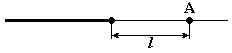 Задача 3.5. Два шарика одинакового радиуса и массы подвешены на нитях одинаковой длины так, что их поверхности соприкасаются, Какой заряд надо сообщить шарикам, чтобы сила натяжения стала равной Т = 98 мН? Расстояние от точки подвеса до центра шарика l = 10 см; а масса каждого шарика m = 5 г.Задача 3.2. Две длинные одноименно заряженные нити расположены на расстоянии а = 10 см друг от друга. Линейная плотность заряда на нитях 
1 = 2 = 10 мкКл/м. Найти модуль и направление напряженности Е результирующего электрического поля в точке, находящейся на расстоянии 
d = 10 см от каждой нити.